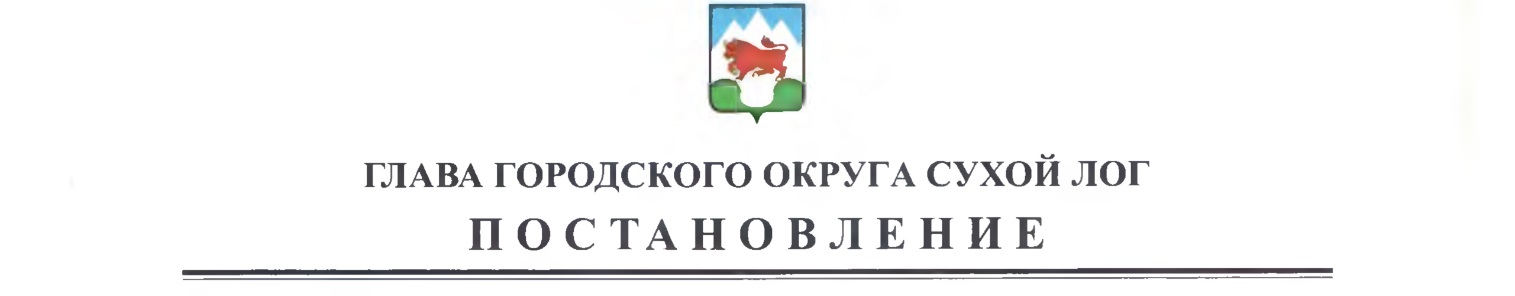 от 17.02.2016 №248-ПГг. Сухой ЛогО внесении изменения в постановление Главы городского округа Сухой Лог от 29.06.2015 года №1460-ПГ «О реализации Федерального закона от 09 февраля 2009 года №8-ФЗ «Об обеспечении доступа к информации о деятельности государственных органов и органов местного самоуправления»»В связи с кадровыми изменения в Администрации городского округа Сухой Лог, ПОСТАНОВЛЯЮ:1. Внести изменение в постановление Главы городского округа Сухой Лог от 29.06.2015 года №1460-ПГ «О реализации Федерального закона от 09 февраля 2009 года №8-ФЗ «Об обеспечении доступа к информации о деятельности государственных органов и органов местного самоуправления»», заменив в подпункте 2 пункта 2 слова «Жарков А.А – ведущий специалист», словами «Соловьев Н.А – специалист 1 категории».2. Контроль исполнения настоящего постановления возложить на управляющего делами Администрации городского округа Сухой Лог Лихачева И.И.Глава городского округа							С.К Суханов